Туристическое агентство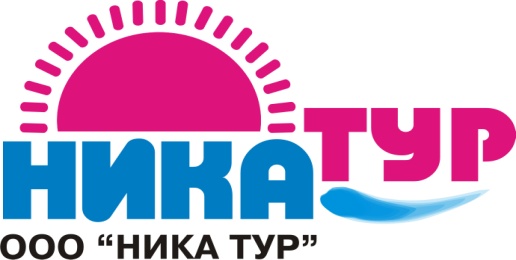 308004, г. Белгород, ул. Губкина 17  (4722) 72-13-10; 72-13-20e-mail: nikatur31@mail.ruwww.nikatur31.ru
г. Анапа                                   гостевой дом «Евдокия».          Анапа – один из самых солнечных курортов всего Черноморья. Морские бризы постоянно увлажняют воздух и создают прохладу в летний период. Анапская бухта считается идеальным местом для купания.                                                             Стоимость на 1 человека (руб.\ заезд)                                                                 Проживание – 7 ночей .Расположение:Пляж:В самом центре п. Джемете в 5 мин. ходьбы до золотистого песчаного пляжа.Песчаный.Условия проживания: 2-х,3-х местные номера с удобствами (ТВ, Кондиционер, Душ, Туалет, Умывальник) . 2 жилых 2-х этажных корпуса, большая территория.Питание:На территории 3 оборудованных кухни для самостоятельного приготовления пищи. К услугам отдыхающих:На территории беседки, большая детская площадка, детский батут, живой уголок и мангал для шашлыка, рядом магазины, остановка, рынок Джемете. В 2-х кварталах находиться аквапарк «Тики Так».В стоимость входит:Проезд :                                Дети до 5-ти лет :Проезд, проживание, страховка на время пути, услуги сопровождающего.На комфортабельном автобусе, телевизор.Оплачивается  проезд  плюс  ком. услуги   – 5000 руб., если ребенок проживает на одном месте с родителями.Лето 20172-х,3-х местныедоп.место09.06 -18.068850640016.06- 25.068850640023.06 -02.079350640030.06 -09.0710250710007.07 -16.0710250710014.07 -23.0710900790021.07 -30.0710900790028.07 -06.0810900790004.08 -13.0810900790011.08 -20.0810900790018.08 -27.0810900790025.08 -03.0993506400